Zbiory wyrazówna podstawie  Treningu twórczego myślenia Danuty KlimkiewiczNapisz po pięć nazw przedmiotów należących do podanych kategorii. Narysuj obrazek dostatniej kategorii.Okrągłe: ………………………………………………………………………………………………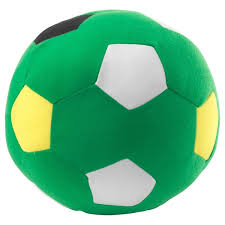 Cienkie : ……………………………………………………………………………………………    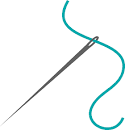 Wysokie : ………………………………………………………………………………….       .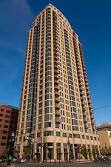 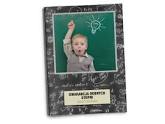 Papierowe : …………………………………………………………………………………..Drewniane : ………………………………………………………………………………………….